Are You Connected?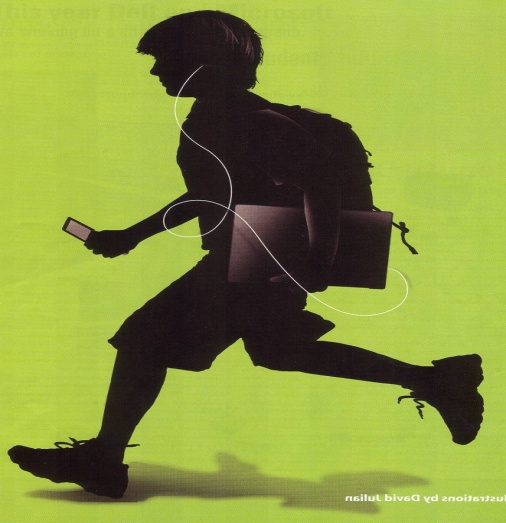 Digital natives use shorthand when communicating through Instant Messaging (IM).
 
How many 21st century acronyms do you know?

Take your best guess at what each of the 
following means.JOS	________________________________BRB	________________________________IMHO	________________________________A/S/L	________________________________ROTFL	________________________________PAH	________________________________GTG	________________________________LOL	________________________________DIKU	________________________________FTF	________________________________HAGNT	________________________________LTNS	________________________________SUP	________________________________MOS	________________________________L8R	________________________________B4N	________________________________NOYB	________________________________GAL	________________________________SIT	________________________________PM		________________________________